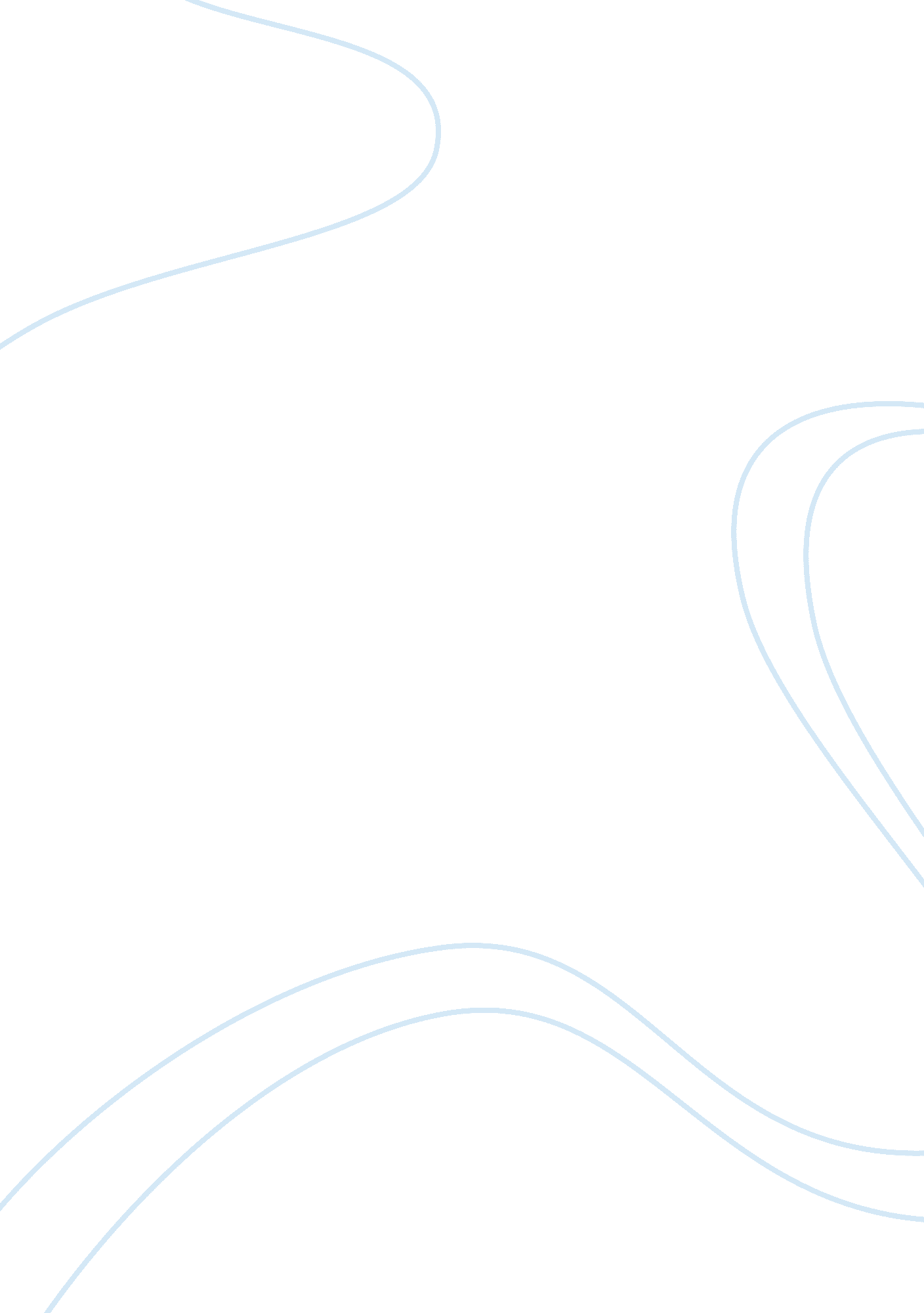 La mission and article review examplesTechnology, Development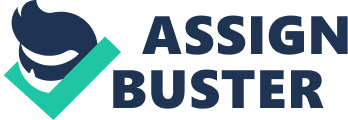 The aim of applying the Latino masculinity and its relation with power in the movie was to enhance change and transformation from what people hold to be painful to something interesting. Latino standpoint could be well illustrated by his stereotype portrayal of Latino maleness when he realizes that his son is a gay. 
However, the movie is more focused on revealing the susceptibility of the father leaving the issues of possibility and susceptibility of gay Latino unexplored. The issue of Latino masculinity is applied in the story to illustrate how the transformation for change for the individual occurs. Instead of using person sexuality as a conduit, we should accept the experience of gay Latino and honor father to son relationship. Therefore, change is brought about by the power that one possesses. 
The community pride in the story line of the movie was the ultimate intention of the movie. The movie contain different actors even those who are not actually actors, hired to act in the movie. The community pride depicts how the movie was able to proudly cover different aspects of the community. This aspect involved the essence of flavor, place, spirit, vibrancy, cultural pride, and the urge for life that is common even in the face of daily harsh conditions. 
The movie has focused on some of the predominant attitudes that still exists and develop community division in perspective of identity, unconditional love and acceptance. La Mission plays a significant role of demonstrating how we should have hospitality to people around our lives. By doing so one will be able to capture and make use of cultural pride, sound and flavor of daily challenges. Therefore, according to the movie, one should not be first in judging others because they might be going through tough situations in their life. 